Р А С П И С А Н И Еповторной промежуточной аттестации для студентов очной формы обучения по направлению подготовки 42.03.04  «Телевидение» (уровень бакалавриата), имеющих задолженности по дисциплинам зимней сессии 2022-2023 учебного года. с 01.03.2023 по 10.03.2023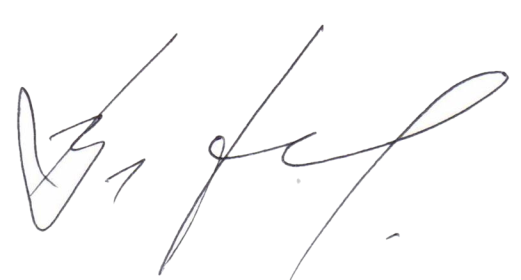 Декан факультета журналистики                                                               В.В. Тулуповнаправление : Телевидение (1 курс) (42.03.04)направление : Телевидение (1 курс) (42.03.04)направление : Телевидение (1 курс) (42.03.04)направление : Телевидение (1 курс) (42.03.04)направление : Телевидение (1 курс) (42.03.04)Наименование дисциплиныФИОпреподавателяДатаВремяФотоделозачТулупов В.В., Щекина И.А., Щукина Л.С. ауд. 1252 марта15.10Основы сценарного делазачКолесникова В.В. , Гааг Н.А., Цуканова М.И. ауд. 1256 марта 15.10Английский языкзачЮмашева В.В., Панкова Т.Н.Кунаева Н.В. ауд. 1273 марта15.00Речевая культура устной и письменной коммуникации экзБебчук Е.М., Ряжских Е.А., Хорошунова И.В. ауд. 019 марта15.10История русской и зарубежной литературы Основы теории литературы экззачГладышева С.Н. , Козлова Н.Н., Лысякова Ю.А. ауд. 20210 марта15.10Основы журналистики зачГордеев Ю.А., Хомчук-Черная Т.Н., Золотухин А.А. ауд. 2027 марта15.10направление : Телевидение (2 курс) (42.03.04)направление : Телевидение (2 курс) (42.03.04)направление : Телевидение (2 курс) (42.03.04)направление : Телевидение (2 курс) (42.03.04)Наименование дисциплиныФИОпреподавателяДатаВремяТехника речи на телевидении Современный русский языкэкз экзБебчук Е.М., Ряжских Е.А., Хорошунова И.В. ауд. 019 марта15.10Основы компьютерной графикизачТулупов В.В., Щекина И.А., Щукина Л.С. ауд. 1252 марта15.10Основы телережиссурыВыпуск телепередачиИнформационная журналистика Основы актерского мастерстваэкззачэкз зачКолесникова В.В. , Гааг Н.А., Цуканова М.И. ауд. 1256 марта 15.10Английский язык экзЮмашева В.В., Панкова Т.Н.Кунаева Н.В. ауд. 1273 марта15.00направление : Телевидение (3 курс) (42.03.04)направление : Телевидение (3 курс) (42.03.04)направление : Телевидение (3 курс) (42.03.04)направление : Телевидение (3 курс) (42.03.04)Наименование дисциплиныФИОпреподавателяДатаВремяОсновы права и антикоррупционного законодательствазачСазонникова Е.В., пл. Ленина, 10А, учебный корпус № 9, ауд. 7122 марта9.00Выпуск телепередачиОсновы мастерства телеведущегоПроизводственная практика, профессионально-творческаязачзач оцКолесникова В.В. , Гааг Н.А., Цуканова М.И. ауд. 1256 марта 15.10Безопасность жизнедеятельностизачАгеев В.В., Скоробогатова Л.Г., Погорелова Е.И. (Пушкинская, 16, уч. корпус №4, ауд. 110)3 марта10.00ПолитологиязачЗюзина Е.Б. , Сиденко О.А., Литинская Е.Ю. ауд. 1299 марта15.00СтилистикаэкзБебчук Е.М., Ряжских Е.А., Хорошунова И.В. ауд. 019 марта15.10Социология журналистики экзТулупов В.В., Щекина И.А., Щукина Л.С. ауд. 1252 марта15.10История отечественной журналистикиИстория зарубежной журналистикиэкздфзачГладышева С.Н. , Козлова Н.Н., Лысякова Ю.А. ауд. 20210 марта15.10МедиаэкономикаэкзГордеев Ю.А., Хомчук-Черная Т.Н., Золотухин А.А. ауд. 2027 марта15.10направление : Телевидение (4 курс) (42.03.04)направление : Телевидение (4 курс) (42.03.04)направление : Телевидение (4 курс) (42.03.04)направление : Телевидение (4 курс) (42.03.04)Наименование дисциплиныФИОпреподавателяДатаВремяИнтерактивная журналистикаМежэтническая журналистикаИмидж телеведущегоАвторская телепередачазачэкзэкззачКолесникова В.В. , Гааг Н.А., Цуканова М.И. ауд. 1256 марта 15.10Творческая лаборатория. КинокритикаСовременные отечественные СМИэкззачГладышева С.Н. , Козлова Н.Н., Лысякова Ю.А. ауд. 20210 марта15.10КультурологиязачзачДьякова Т.А. пр. Революции, 24, ауд. 301/49 марта17.00История искусства зачзачДьякова Т.А. пр. Революции, 24, ауд. 301/49 марта17.00Речевое воздействиезачБебчук Е.М., Ряжских Е.А., Хорошунова И.В. ауд. 019 марта15.10Психология журналистикиэкзТулупов В.В., Щекина И.А., Щукина Л.С. ауд. 1252 марта15.10